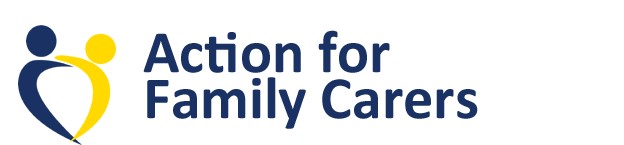 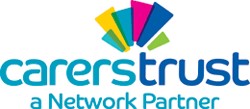 Person Specification – Day Care Assistant Experience Essential Good listening and communication skills Ability to work as a member of a team Flexibility of approach to all tasks An awareness of the problems caused by disability A willingness to undertake training Desirable Previous experience of caring Good organisational ability Cooking experience Knowledge, Training and Qualification Essential NVQ Level 2 in Health and Social Care or willingness to undertakeGeneral understanding of the needs of people who require care and supportUnderstanding of why confidentiality is important and what this means as a care workerDesirable Recently trained in First Aid, Manual Handling, and Food Hygiene Personal Qualities & Attributes  EssentialA positive attitude and the ability to motivate and empower others Ability to provide emotional support and empathy. The ability to work calmly under pressure in a reactive environment. The use of a vehicle for work purposes with appropriate insurance cover for business use. 